Муниципальное бюджетное общеобразовательное учреждение«Краснопольская средняя школа»        Рассмотрено:                                     Согласовано:                                         Утверждено:        на заседании ШМО                         Зам. директора  по УВР                     приказом № 116/1        протокол № 1                                    от 30  августа 2018г.                            МБОУ «Краснопольская СШ»        от 30  августа 2018г.                        Грызина Е.А.                                         от 30 августа  2018г.                                                                                                                                       _Натейкина Ж.П.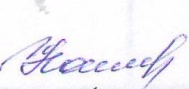 Приложение к рабочей программеучебного предмета «Изобразительное искусство»           Класс: 2          Составитель: Кучеренко Галина Анатольевнас. Краснополье  2018г. Календарно-тематическое планирование по учебному предмету «Изобразительное искусство» 2 класс 2018-2019Характеристика классаКалендарно-тематическое планирование по русскому языку  для 2 класса составлено в соответствии: с требованиями ФГОС НОО; основной образовательной программы начального общего образования МБОУ «Краснопольской СШ» на 2015-2019 год. Согласно учебному плану начального общего образования МБОУ «Краснопольской СШ» общее количество часов, которое отводится для обязательного  изучения изобразительного искусства во 2 классе, составляет 34  часа В классе 9  человек. Их них 6 мальчиков и 3 девочки. Между обучающимися достаточно ровные, в целом бесконфликтные отношения. Но есть ребенок, которого трудно вовлечь в какую-либо деятельность. В работе с ним необходимо применять индивидуальный подход  как при отборе учебного содержания, адаптируя его к интеллектуальным особенностям, так и при выборе форм и методов его освоения, которые должны соответствовать его личностным и индивидуальным особенностям, таким как: медленная переключаемость внимания, недостаточная сформированность основных мыслительных функций (анализ, сравнение, выделение главного). Доминирует наглядно-действенное и наглядно-образное мышление (все изучаемое нужно потрогать и увидеть).Один ребенок нуждается в постоянном разъяснении изучаемого. Поэтому следует применять индивидуальную работу.Основной тип памяти в классе – зрительная и двигательная, а так как в целом типы памяти совпадающие, это также является основой для взаимопонимания в классе.Основная масса обучающихся класса – это дети с хорошим уровнем способностей и высокой мотивацией учения, они в состоянии освоить программу по предмету больше, чем базовый уровень. Они отличаются хорошей организованностью, дисциплинированностью, ответственным отношением к выполнению учебных и домашних заданий. В целом обучающиеся класса находятся почти на одинаковом уровне с точки зрения своих индивидуальных особенностей: памяти, внимания, воображения, мышления, уровня работоспособности, темпа деятельности, темперамента, что обусловило хорошее восприятие и усвоение учебного материала.Формы работы групповая;индивидуальная;парная.фронтальная;№ урокаНаименование темыКол-во часовДата проведенияДата проведенияПримечания№ урокаНаименование темыКол-во часовПланФактПримечания1Что значит быть художником? Фактура предметов. Снимаем отпечаток с фактуры предметов15.092Рисуем натюрморт112.093Рефлекс в изобразительном искусстве119.094Что могут рассказать вещи о своем хозяине?126.095Что такое открытое пространство? Открытое пространство в архитектуре13.106Кто создает архитектуру?110.107Какие бывают виды искусства?117.108Сочиняем сказку и показываем её как в театре124.109Какие бывают и игрушки?17.1110Художественно-выразительные средства114.1111О чём говорят на картине цвета?121.1112Учимся изображать с натуры128.1113Портрет15.1214Такие разные мазки112.1215Графическое изображение119.1216Контраст126.1217Пятно116.0118Тон123.0119 Штрих130.0120Набросок16.0221Придаём бумаге объем113.0222Пейзаж120.0223Работаем в смешанной технике. Животные в произведениях художников127.0224Сюжет16.0325Удивительный мир растений113.0326Человек учится у природы120.0327Природные формы в архитектуре13.0428Собираем коллекцию камней. Симметрия в природе и искусстве110.0429Орнамент117.0430Слушаем и наблюдаем ритм124.0431Смотри на мир широко открытыми глазами18.0532Работаем с компьютером, ищем дополнительную информацию115.0533Летние пейзажи122.0534Урок-обобщение129.05